A cumplimentar por SOHISCERTCUESTIONARIO DE SOLICITUD DE CERTIFICACIÓN GLOBALGAP CULTIVOSNº ENTRADA: FECHA:____/____/___Nº POTENCIAL CLIENTE: Nº OPERADOR: CUESTIONARIO DE SOLICITUD DE CERTIFICACIÓN GLOBALGAP CULTIVOS  FRUTAS Y HORTALIZAS        V 5.2           V5.4.1  CULTIVOS COMBINABLES     MATERIAL DE PROPAGACIÓN VEGETALAdd-on  NURTURE V.11.2            GRASP             SPRING            FSA            ALBERT HEIJN           PLUS   IDENTIFICACIÓN DEL OPERADOR (PRODUCTOR O GRUPO DE PRODUCTORES)IDENTIFICACIÓN DEL OPERADOR (PRODUCTOR O GRUPO DE PRODUCTORES)IDENTIFICACIÓN DEL OPERADOR (PRODUCTOR O GRUPO DE PRODUCTORES)Nombre y apellidos ó razón social: Nombre y apellidos ó razón social: D.N.I. o C.I.F.DomicilioDomicilioCódigo PostalCoordenadas geográficasCoordenadas geográficasCoordenadas geográficasMunicipio - ProvinciaMunicipio - ProvinciaPaísTeléfonoTeléfonoFaxE-mailWebWebPERSONA DE CONTACTO.  RESPONSABLE DE LA ENTIDAD LEGALPERSONA DE CONTACTO.  RESPONSABLE DE LA ENTIDAD LEGALNombre y apellidos D. / Dª.      D.N.I. CargoE-mailTeléfono de contactoFaxDomicilioCódigo PostalMunicipio - ProvinciaPaísINTERLOCUCIÓN SOHISCERTINTERLOCUCIÓN SOHISCERTNombre y apellidos D. / Dª.      D.N.I. CargoE-mail para recibir notificaciones e información del expediente a través del área Privada Web: Teléfono contactoDATOS DE LOS AUDITORES (Opción II) /INSPECTORES INTERNOS (Opción I)DATOS DE LOS AUDITORES (Opción II) /INSPECTORES INTERNOS (Opción I)Nombre y apellidos D. / Dª.      Teléfono de contacto CargoE-mailANTECEDENTES DEL OPERADOR ¿Ha estado usted certificado en GLOBALG.A.P anteriormente?          SÍ             NO En caso afirmativo, indicar:      Cuál fue la opción de certificación:              Opción 1           Opción 2 Número de Cliente de Globalgap (GGN):      GLN:      Organismo de Control:      Producto certificado:      Fecha de validez del certificado:      ¿Está usted certificado o en proceso de certificación para IFS, BRC u otros estándares reconocidos por GFSI?SÍ       NO            Otros:      En caso afirmativo, especificar con qué Entidad de Certificación:      ¿Cuenta con certificación Globalgap para otros productos? En caso afirmativo, indique cuál:      INFORMACIÓN DE LA OPCIÓN DE CERTIFICACIÓNOPCIÓN DE CERTIFICACIÓN   Opción 2. Grupo de Productores   Opción 1. Productor individual    Opción 1 Explotación Múltiple sin SGC     Opción 1 Explotación Múltiple con SGCPeriodo de bloqueo para auditorías con carácter no anunciado: Indique el periodo en el cual no estará disponible para planificar la evaluación (Max 15 días): _________________________ALCANCE  Producción  Producción y Recolección Producción, Recolección y Manipulación. En este caso, la última manipulación se realiza:                      En campo                       En centro de manipulado  Semilleros/ Material de Propagación Vegetal En caso de exclusión de la recolección y manipulación, adjuntar contrato.MÓDULO GRASP                                            SI                                     NO                                 INFORMACIÓN DEL PRODUCTO Y PRODUCTORES INFORMACIÓN DEL PRODUCTO Y PRODUCTORES INFORMACIÓN DEL PRODUCTO Y PRODUCTORES INFORMACIÓN DEL PRODUCTO Y PRODUCTORES INFORMACIÓN DEL PRODUCTO Y PRODUCTORES INFORMACIÓN DEL PRODUCTO Y PRODUCTORES CULTIVOAIRE LIBREPERENNEBAJO PLÁSTICONº TOTAL DE PRODUCTORESSUPERFICIE TOTAL EN HA POR CULTIVOSi necesita incluir más cultivos, inserte filas. ¿Realiza en algún caso PRODUCCIÓN PARALELA?          SI             NO                                 Es aquella situación en la que un producto individual, un miembro productor o un grupo de productores produce determinado producto en parte de forma certificada y o certificada. Se considera también cuando no todos los miembros del grupo de productores que produce un producto están incluidos en el ámbito del certificado. Si necesita incluir más cultivos, inserte filas. ¿Realiza en algún caso PRODUCCIÓN PARALELA?          SI             NO                                 Es aquella situación en la que un producto individual, un miembro productor o un grupo de productores produce determinado producto en parte de forma certificada y o certificada. Se considera también cuando no todos los miembros del grupo de productores que produce un producto están incluidos en el ámbito del certificado. Si necesita incluir más cultivos, inserte filas. ¿Realiza en algún caso PRODUCCIÓN PARALELA?          SI             NO                                 Es aquella situación en la que un producto individual, un miembro productor o un grupo de productores produce determinado producto en parte de forma certificada y o certificada. Se considera también cuando no todos los miembros del grupo de productores que produce un producto están incluidos en el ámbito del certificado. Si necesita incluir más cultivos, inserte filas. ¿Realiza en algún caso PRODUCCIÓN PARALELA?          SI             NO                                 Es aquella situación en la que un producto individual, un miembro productor o un grupo de productores produce determinado producto en parte de forma certificada y o certificada. Se considera también cuando no todos los miembros del grupo de productores que produce un producto están incluidos en el ámbito del certificado. Si necesita incluir más cultivos, inserte filas. ¿Realiza en algún caso PRODUCCIÓN PARALELA?          SI             NO                                 Es aquella situación en la que un producto individual, un miembro productor o un grupo de productores produce determinado producto en parte de forma certificada y o certificada. Se considera también cuando no todos los miembros del grupo de productores que produce un producto están incluidos en el ámbito del certificado. Si necesita incluir más cultivos, inserte filas. ¿Realiza en algún caso PRODUCCIÓN PARALELA?          SI             NO                                 Es aquella situación en la que un producto individual, un miembro productor o un grupo de productores produce determinado producto en parte de forma certificada y o certificada. Se considera también cuando no todos los miembros del grupo de productores que produce un producto están incluidos en el ámbito del certificado. INFORMACION DE LA MANIPULACIÓNEn caso de MANIPULACION EN CAMPOEn caso de MANIPULACION EN CENTRO DE MANIPULADO Si hace uso de marcas específicas para producto certificado, indique cuáles:¿Realiza en algún caso PROPIEDAD PARALELA?        SI             NO                                 Aquella situación en la que un productor individual, un miembro productor o un grupo de productores compran productos no certificados de los mismos que cultiva bajo producción certificada. No se considera que es Propiedad Paralela cuando: a) un productor o grupo de productores compra productos certificados adicionales de otro productor certificado GLOBALGAP. b) un productor certificado manipula productos como subcontratista de productores no certificados, por ejemplo, el productor certificado no compra los productos no certificados.En caso de COMPRA DE PRODUCTOS CERTIFICADOS:En caso de MANIPULADO PARA OTROS PRODUCTORES debe declararlo:   SI             NO                                 Certificados     SI             NO                                 SUBCONTRATACIONESEn caso de que la manipulación se realice en un centro de manipulación no pertenezca al solicitante, indicar los datos: ¿Se realiza alguna otra actividad subcontratada? Indíquela:      USO DE LA MARCA Y LOGOTIPO GLOBALGAPUso de la marca registrada GLOBALGAP           SI             NO                                 Uso del Logotipo GLOBALGAP                            SI             NO                                 Uso del Logotipo en forma de “G”                         SI             NO                                 Uso del Logotipo código QR                                   SI             NO                                 Uso del Número GLOBALGAP (GGN)                SI             NO                                 En caso afirmativo de alguna de ellas, indique como:   En palets que solo contengan productos certificados bajo Globalgap  En comunicaciones con otras sociedades comerciales y por razones de trazabilidad e identificación  En material promocional (no vinculado directamente con el producto certificado)   Producto y/o Envase Final del punto de ventaDOCUMENTOS QUE SE ADJUNTAN   Contrato de sub-licencia y Certificación entre el organismo de control y el productor.    Documento del anterior organismo de certificación (cuando proceda)           Listado de Productores según F266-versión en vigor.       Contrato con el comprador en caso de que se excluya la recolección, conforme al GR V5.3 Reglas para los cultivos.    En caso de que el sitio de producción no pertenezca a la entidad legal, adjuntar contrato.    En caso de que se excluya la manipulación, adjuntar contrato o acuerdo con el responsable legal de la manipulación.    Formulario de confirmación del productor (PCF) (Nurture) COMPROMISOS DE CERTIFICACIÓNLea atentamente los compromisos que acepta al firmar este documento.Este compromiso-contrato establece los derechos y obligaciones de SOHISCERT, como entidad de control y certificación autorizada y el operador solicitante de la certificación. La certificación establece una colaboración entre las partes al objeto de proteger la indicación de conformidad, que supone la adopción de los siguientes compromisos:POR PARTE DEL OPERADOR (CONTRATANTE): Conocer, respetar y cumplir con las exigencias de la norma. Aceptar las disposiciones definidas en el catálogo de sanciones de Globalgap en caso de incumplimientos. Implementar los cambios referentes a los requisitos de certificación cuando sean comunicados por SOHISCERT. Informar a SOHISCERT, con al menos 3 meses de antelación a la finalización del periodo de certificación, en caso de cancelación del contrato. Aceptar los requisitos y procedimientos de Certificación de SOHISCERT contemplado en sus manuales conforme a  17065.Aceptar y colaborar con los procedimientos de auditoría requeridos. Facilitar el trabajo de SOHISCERT, especialmente permitiendo el acceso de los técnicos a la documentación y registros, locales, unidades de producción, equipos, personal y subcontratistas, tanto en la práctica de los controles físicos como en la toma de muestras y verificaciones documentales.Aceptar una toma de muestras, en caso de que se considere necesario.Aceptar la presencia de observadores en las auditorías que se le realicen, ya sean de la Entidad de Acreditación, Autoridad Competente, propietarios de esquemas privados, supervisores de la propia entidad o técnicos en formación. Aceptar las subcontrataciones que realice SOHISCERT, especialmente con los laboratorios de ensayos. Satisfacer el abono de los servicios de SOHISCERT y de las tarifas de la base de datos de GLOBALG.A.P conforme al presupuesto aceptado, así como, sus renovaciones posteriores, y en caso de Auditorías Adicionales, asumir los gastos extraordinarios.Autorizar a SOHISCERT S.A. a realizar el trámite de registro en la base de datos GLOBALG.A.P.Informar a sus clientes de forma escrita en caso de productos que incumplan con las exigencias de GLOBALG.A.P.Cumplir con los Términos y Condiciones del Acuerdo de Certificación y sub-licencia.Tomar las acciones adecuadas sobre reclamaciones de clientes con respecto a deficiencias que se encuentren en los productos que afecten a la conformidad con los requisitos de certificación, llevar un registro de las mismas, investigarlas, documentar las medidas que se llevan para su tratamiento y permitir a SOHISCERT el acceso a las mismas cuando sean solicitadas. Notificar las modificaciones respecto a la información declarada en esta solicitud, y sin retraso, acerca de los cambios en el sistema de producción que pudieran afectar a la conformidad del producto GLOBALG.A.P. Usar el certificado y la marca de conformidad de SOHISCERT exclusivamente para los productos certificados conforme a las condiciones establecidas en las Reglas de Uso de la Marca. No utilizar la certificación de producto de manera que ocasione mala reputación para SOHISCERT. Realizar declaraciones sobre la certificación que sean coherentes con el alcance de certificación. No realizar declaraciones relacionadas con la certificación de producto que puedan ser consideradas engañosas o no autorizadas. Dejar de utilizar cualquier referencia o publicidad a SOHISCERT y a la certificación de producto en caso de que se suspenda, retire o cancele su certificación, así como atender al procedimiento que tiene establecido SOHISCERT para devolver los documentos de certificación y llevar a cabo cualquier otra medida que le sea requerida.Utilizar las referencias y marca de conformidad de SOHISCERT, así como la certificación de producto, en documentos, folletos o publicidad de forma inequívoca para los productos certificados. En caso de suministrar copias de los documentos de certificación a terceros, reproducirlos en su totalidad o según lo especificado en el esquema de certificación. Quitar del mercado aquellos productos cuando se proceda a una suspensión o retirada de certificación.Declara que la información facilitada es auténtica y correcta, manifestando que es el responsable del manejo de la explotación para la que solicita la inscripción.Declara que los productos para los cuales solicita certificación cumplen con la regulación de los países destino (donde el producto va a ser vendido o bien de los países cuya legislación va a ser usada como referencia).Garantizar que la documentación que entrega a SOHISCERT es completa, veraz y fiable. No cambiar de Organismo de Certificación en caso de solicitud de prórroga de validez del certificado. Conocer y aceptar los términos recogidos en el Acuerdo de Sublicencia y Certificación en vigor. Con la firma de los compromisos de certificación el operador acepta los términos recogidos en dicho Acuerdo, el cual permanecerá vigente hasta que se publique nueva versión del mismo. Se encuentra disponible el Área Privada Web de SOHISCERT. En caso de solicitud para el módulo NURTURE: Suministrar datos de registros adicionales según se especifica en el formulario de registro y en las Reglas de Acceso a Datos de NURTURE.Comunicar todas las actualizaciones de datos que sean relevantes (Ej: actualización de responsables, no conformidades detectadas, nuevos productos, nuevos sitios, etc.) Aceptar las Reglas de Acceso a Datos de NURTURE.POR PARTE DE SOHISCERT: Llevar a cabo los controles correspondientes, tal y cómo son definidos en el Reglamento GLOBALG.A.P.Confirmar el recibo de la solicitud formal de aceptación de la inscripción dentro 14 días naturales, desde que se haya recibido el Número de Cliente Globalgap (GGN) de  de Datos de GLOBALG.A.P.Confirmar la certificación dentro de 14 días naturales después de eliminar cualquier no-conformidad pendiente.A solicitud del operador, proporcionar el informe completo y la lista de comprobación de inspección/auditoría.Dar un servicio imparcial y transparente. Respetar el secreto profesional y mantener la confidencialidad:4.1. SOHISCERT considera confidencial todos los documentos e información de los expedientes de los operadores, aquella que afecta o se obtiene del proceso de certificación y la que se obtiene de un tercero a través de fuentes distintas del cliente. SOHISCERT tan sólo podrá divulgar la información considerada confidencial a ENAC, propietarios del esquema, otros Organismos de Control o en aquellos casos en los que sea exigido por Ley o disposiciones contractuales. SOHISCERT se compromete a informar previamente al cliente en caso de divulgar información confidencial a un tercero o en circunstancias distintas de las mencionadas anteriormente, salvo que esté prohibido por Ley. 4.2. SOHISCERT considera datos públicos, nombre y dirección,  número de registro GGN, el número de certificado de GLOBALGAP, el programa de certificación, la versión, opción, productos y su estado, declaración de manipulación/procesamiento del producto, nº de productores (en caso de opciones 2), país de producción y de destino, unidades de gestión de producción y unidades de manipulación del producto, así como la información sobre producción paralela y exclusión de cosecha por producto (si corresponde). Al firmar el presente cuestionario da su consentimiento expreso de que esta información pueda ser divulgada por SOHISCERT a un tercero. Al firmar el presente compromiso el operador acepta las condiciones establecidas para el uso de su información por parte de SOHISCERT.En       a       de       de 20       OPERADOR  (parte contratante)                                                                   SOHISCERT 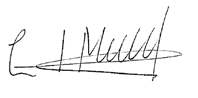 Fdo.:     	                                                                                      Fdo.: Eduardo Merello Álvarez	                                                                                                                      Director-GerenteLa presente solicitud no supone ninguna obligación económica hasta la aceptación del presupuesto. Información Básica sobre Protección de Datos:Conforme al Reglamento (UE) 2016/679 (RGPD) le informamos que el tratamiento de los datos personales que consten en este cuestionario es responsabilidad de  SOHISCERT S. A. con la finalidad de gestionar los datos necesarios para la prestación del servicio solicitado y en relación al ejercicio de nuestra actividad, todo ello bajo la legitimación otorgada por consentimiento expreso del propio interesado, y/o en base a la ejecución de un contrato de servicios. No se cederán datos confidenciales a terceros salvo obligaciones legales, ENAC, Autoridades Competentes u otros organismos de control, los datos públicos pueden ser cedidos a terceros una vez firmado el presente consentimiento. No se cederán datos a terceros países sin su consentimiento previo. En cuanto a sus derechos podrá acceder, rectificar y suprimir los datos, limitarlos o incluso oponerse a su tratamiento, entre otros derechos, contactando con nosotros por email a sohiscert@sohiscert.com o por correo postal al Apdo. Correos 349, C.P. 41710 Utrera (Sevilla). Puede consultar mayor información sobre política de privacidad y protección de datos accediendo a nuestra página web en el siguiente enlace: https://www.sohiscert.com/politica-de-privacidad-proteccion-de-datos/